«Жаңа ғасыр жастар көзімен»
ақпаратты – насихаттау топтар байқауы	Республикалық бірыңғай жастар мен балалардың «Жас ұлан» ұйымы оқушылардың өмірін қызықты әрі оқиғаға толы етеді.  2018 жылдың 27 ақпаны күні Оқушылар сарайында  Рухани жаңғыру бағдарламасын жүзеге асыру аясында «Жаңа ғасыр жастар көзімен» ақпараттық-насихаттау тобының дәстүрлі ХІ-і байқауы өтті. Байқаудын басты мақсаты-оқушылардың Қазақстан Республикасының патриоты ретінде қалыптасуы мен дамуына жағдай жасау, олардың компьютерлік технгологияны меңгеріп, шығармашылықпен жаңаша ойлауын қалыптастыру.      Байқау екі кезеңде өтті. Бірінші кезеңде қала мектептерінің ақпарат орталықтары «Тәуелсіз Қазақстан - біздің Отанымыз», «Жас Ұлан жеңісі – саған, менің Қазақстаным», «Жайдарлы Жас Ұлан», «Біз-Қазақстанның болашағымыз!» рубрикаларын қоса отырып баспаларын ұсынды. Екінші кезең-    «Отан», «Зерде», «Руханият», «Жеті жарғы», «Салауат», «Еңбек», «Экоәлем» атты 7 бағыт бойынша қала мектептері үгіт - насихат топтары  «Жас ұлан» ұйымының жұмыстарын қорғады.   Байқау қорытындысы бойынша:         І орын  – ЖББТМИ      ІІ орын  – № 10 орта мектеп      ІІ орын  – № 16 орта мектеп         ІІІ орын  – № 2 лицей         ІІІ орын  – № 15 мектеп - лицейНоминация бойынша: «Шығармашыл топ»- № 3 орта мектеп«Көркем бейнелі» - № 7 мектеп - гимназия«Айқын шығарма» - № 8 орта мектеп«Шеберлер» - № 25 орта мектеп«Шығармашылық ерекшелігі» - № 2 мектеп- интернат марапатталды.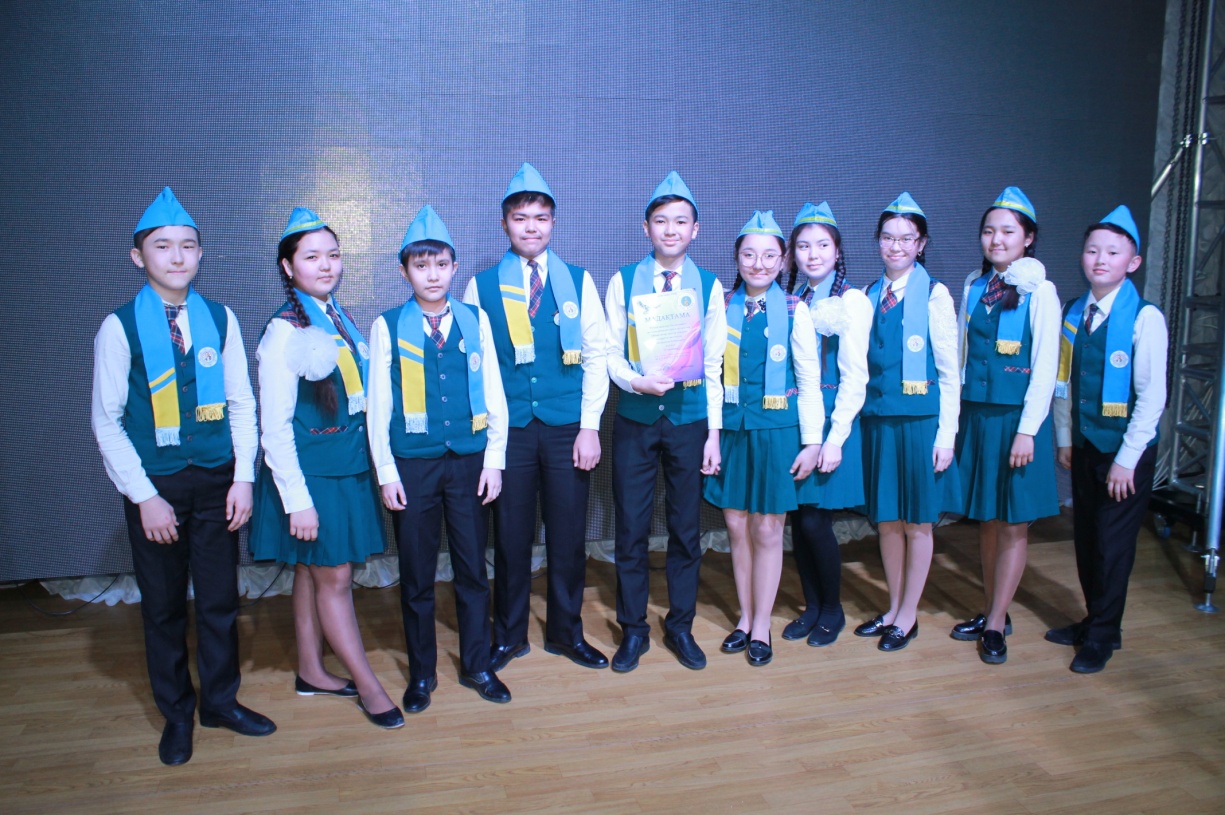 